Nacka 2019-08-08Träningsupplägg Dream Team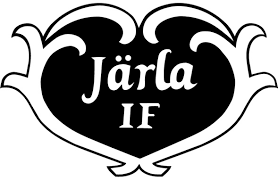 Två träningar i veckan:  Måndagar: 17.45-19.00 Nacka IP 1 TältetOnsdagar: Röd grupp: 17.30-18.30                      Blå grupp   18.00-19.00NACKA IP 2 (SKURU IP 21/8 och 28/8)SCHEMA TRÄNINGAR  2019 htTematräningar19/8      Anfall/försvar (matchträning)21/8      Pressövning, (anfallsspel,passningsspel)26/8       Anfall/försvar( matchträning)28/8      Pressövning (anfallsspel, passningsspel)2/9         Skottövningar4/9         Skottövningar9/9         Målvaktsträning11/9       Målvaktsträning16/9       Finta/dribbla18/9      Finta/dribbla23/9      Teknikbana25/9      Anfall/försvar (matchträning)30/9      Teknikbana2/10      Anfall/försvar (matchträning)7/10      Passningsövningar9/10       Passningsövningar14/10     Skottövningar16/10     Skottövningar21/10     Teknikbana23/10     TeknikbanaVecka 44 höstlov ingen träning